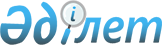 Ақсу қаласында кандидаттардың үгіт баспа материалдарын орналастыру үшін орындарды және сайлаушылармен кездесулер өткізуге арналған үй-жайларды белгілеу туралы
					
			Күшін жойған
			
			
		
					Павлодар облысы Ақсу қалалық әкімдігінің 2011 жылғы 30 қарашадағы N 906/4 қаулысы. Павлодар облысының Әділет департаментінде 2011 жылғы 14 желтоқсанда N 12-2-187 тіркелді. Күші жойылды - Павлодар облысы Ақсу қалалық әкімдігінің 2013 жылғы 21 тамыздағы N 551/4 қаулысымен      Ескерту. Күші жойылды - Павлодар облысы Ақсу қалалық әкімдігінің 21.08.2013 N 551/4 қаулысымен.

      Қазақстан Республикасының "Қазақстан Республикасындағы сайлау туралы" Конституциялық Заңының 28-бабы 4 және 6-тармақтарына, Қазақстан Республикасының "Қазақстан Республикасындағы жергілікті мемлекеттік басқару және өзін-өзі басқару туралы" Заңының 31-бабына сәйкес Ақсу қаласы әкімдігі ҚАУЛЫ ЕТЕДІ:



      1. Мына:



      1) 1-қосымшаға сәйкес кандидаттардың үгіт баспа материалдарын орналастыру үшін орындар;



      2) 2-қосымшаға сәйкес кандидаттардың сайлаушылармен кездесулер өткізуге арналған үй-жайлар белгіленсін.



      2. "Ақсу қаласының ішкі саясат бөлімі", "Ақсу қаласының тұрғын үй-коммуналдық шаруашылығы, жолаушылар көлігі және автомобиль жолдары бөлімі" мемлекеттік мекемелерінің бастықтары, Ақсу кентінің, Ақсу қаласының ауылдары мен селолық округтерінің әкімдері осы қаулымен белгіленген орындарда кандидаттардың үгіт баспа материалдарын орналастыру үшін стендтер, тақталар, тумбалар орнатсын.



      3. Қала әкімдігінің осы қаулысының орындалуын бақылау қала әкімі аппаратының басшысы А.Ж. Айтмағамбетовке жүктелсін.



      4. Қала әкімдігінің осы қаулысы алғаш рет ресми жарияланған күнінен кейін қолданысқа енгізіледі.      Қала әкімі                                 Б. Бақауов      КЕЛІСІЛДІ      Ақсу қалалық аумақтық сайлау

      комиссиясының төрағасы

      2011 жылғы 29 қараша                       Е. Серікбаев

Павлодар облысы Ақсу қаласы  

әкімдігінің 2011 жылғы    

30 қарашадағы N 906/4 қаулысына

1-қосымша          Кандидаттардың үгіт баспа материалдарын

орналастыруға арналған орындар

Павлодар облысы Ақсу қаласы  

әкімдігінің 2011 жылғы    

30 қарашадағы N 906/4 қаулысына

2-қосымша           Кандидаттардың сайлаушылармен кездесулер

өткізуге арналған үй-жайлардың тізбесі
					© 2012. Қазақстан Республикасы Әділет министрлігінің «Қазақстан Республикасының Заңнама және құқықтық ақпарат институты» ШЖҚ РМК
				N р/с
Қала көшелерінің және өңірдің ауылдық елді мекендерінің атауы
Жарнама қалқандарының орналасқан жері
1Ақсу қаласы, Ленин көшесі"Супермаркет" дүкені ауданындағы автобус аялдамасы (4-ші шағын аудан)2Ақсу қаласы, Карл Маркс көшесіЖас натуралистер станциясы ауданындағы автобус аялдамасы3Ақсу қаласы, Әуезов көшесі"Нива" дүкені ауданындағы автобус аялдамасы4Ақсу қаласы, Астана - Қамзин көшесінің қиылысында"Дихан" дүкені ауданындағы автобус аялдамасы5Ақсу қаласы, Әуезов көшесі"Достық" базары ауданындағы автобус аялдамасы6Ақсу қаласы, Астана - Әуезов көшесінің қиылысында"Диром" дүкенінің ауданындағы автобус аялдамасы7Ақсу қаласы, Вокзальная көшесі"Отан" қоғамдық ұйымы ғимаратының ауданында8Ақсу қаласы, Астана көшесі"Айсұлу" дүкені (меншік иесінің келісімі бойынша)9Ақсу қаласы, Қамзин көшесі"Дәулет" дүкені ауданында10Ақсу қаласы, Әуезов көшесі"Чайка" дүкені ауданында11Ақсу қаласы, Энтузиастов көшесіавтобус аялдамасы12Ақсу қаласы, Астана көшесіавтобус аялдамасы13Ақсу кенті"Юбилейный" дүкенінің ауданында және пошта бөлімшесі ғимаратының ауданында14Қалқаман ауылыстадион ауданындағы Ленин көшесінде15Айнакөл селолық округі"Ақсу қаласы Айнакөл селолық округі әкімінің аппараты" мемлекеттік мекемесінің ғимаратының ауданында16Ақжол селолық округі"Ақсу қаласы Ақжол селолық округінің орта мектебі" мемлекеттік мекемесі ғимаратының ауданында17Алғабас ауылы"Ақсу қаласы Алгабас ауылы әкімінің аппараты" мемлекеттік мекемесі ғимаратының ауданында18.Достық селолық округі:

Достық ауылы

 

 

Парамоновка ауылы"Ақсу қаласы Достық селолық округінің орта мектебі" мемлекеттік мекемесі ғимаратының ауданында;

"Ақсу қаласы Достық селолық округі Парамоновка ауылының орта мектебі" мемлекеттік мекемесі ғимаратының ауданында19.Жолкұдық селолық округі"Ақсу қаласы Жолкұдық селолық округі Қ. Қамзин атындағы орта мектебі" мемлекеттік мекемесі ғимаратының ауданында20.Евгеньевка селолық округі"Юбилейный" дүкенінің ауданындағы Ю. Гагарин көшесінде21.Еңбек селолық округі"Ақсу қаласы Еңбек селолық округінің орта мектебі" мемлекеттік мекемесі ғимаратының ауданында22.Мәмәйіт Омаров атындағы селолық округі"Ақсу қаласы М. Омаров атындағы селолық округінің Жамбыл орта мектебі" мемлекеттік мекемесі ғимаратының ауданында23.Құркөл селолық округі"Ақсу қаласы Құркөл селолық округінің С. Дөнентаев атындағы орта мектебі" мемлекеттік мекемесі ғимаратының ауданында24.Қызылжар селолық округіҚызылжар ауылы Мәдениет үйі ғимаратының ауданында25.Пограничный селолық округі"Ақсу қаласы Пограничный селолық округі әкімінің аппараты" мемлекеттік мекемесі ғимаратының ауданында26.Сарышығанақ селолық округі"Ақсу қаласы Сарышығанақ селолық округінің орта мектебі" мемлекеттік мекемесі ғимаратының ауданында27.Үштерек ауылы"Ақсу қаласы Үштерек ауылының орта мектебі" ғимаратының ауданындаN р/с
Елді мекендердің атауы
Өткізу орны
1Ақсу қаласы, Әуезов көшесі, 8Қалалық мәдениет сарайы2Ақсу қаласы, Астана көшесі, 37Балалар шығармашылық үйі3Ақсу кенті, 8 Март көшесі, 406Мәдени-сауық орталығы4Қалкаман ауылы, Степная көшесі, 15Мәдени-сауық орталығы5Алғабас ауылы, Айманов көшесіМәдени-сауық орталығы6Үштерек ауылы, Ленин көшесі, 21Мәдени-сауық орталығы7Айнакөл селолық округі, Айнакөл ауылы, Школьная көшесі, 9Мәдени-сауық орталығы8Ақжол селолық округі, Ақжол ауылы Әбдіров көшесі, 3Мәдени-сауық орталығы9Достық селолық округі:

Достық ауылы, Линия көшесі, 1 Парамоновка ауылы, Ленин көшесіМәдени-сауық орталығы

Мәдени-сауық орталығы10Евгеньевка селолық округі, Евгеньевка ауылы, Гагарин көшесі, 1Мәдени-сауық орталығы11Еңбек селолық округі, Еңбек ауылы, Школьная көшесі, 7Мәдени-сауық орталығы12Жолкұдық селолық округі, Жолқұдық ауылы, Ленин көшесіМәдени-сауық орталығы13Мәмәйіт Омаров атындағы селолық округ, Мәмәйіт Омаров атындағы ауыл, Центральная көшесіМәдени-сауық орталығы14Құркөл селолық округі, Құркөл ауылы, Ленин көшесі, 18Мәдени-сауық орталығы15Қызылжар селолық округі, Қызылжар ауылы, Гагарин көшесі, 1Мәдени-сауық орталығы16Пограничный селолық округі, Пограничник ауылы, Целинная көшесі, 2Мәдени-сауық орталығы17Сарышығанақ селолық округі, Сарышығанақ ауылы, Школьная көшесіМәдени-сауық орталығы